Los mohos están en todas partes y han existido durante millones de años:Cuando las esporas de moho flotan a través del aire y aterrizan en superficies húmedas como la madera, el papel, las alfombras, los alimentos, los paneles para el techo, el aislamiento, los paneles de yeso, el papel pintado o la tela húmedos, pueden crecer y propagarse. No podemos eliminar el moho, pero para evitar posibles daños a los edificios y los ocupantes, podemos y debemos tomar las medidas para evitar que el moho crezca en nuestras áreas de trabajo y del hogar.¿Una amenaza para la salud?:Para la mayoría de nosotros, hay poco efecto tóxico del moho en el aire que respiramos. Los bebés, los ancianos y las personas con alergias, asma o sistemas inmunitarios o respiratorios debilitados pueden ser más sensibles a moho en el aire. Comer alimentos con moho es la vía de entrada más común para toxinas de moho. Algunas profesiones, como la agricultura y el trabajo de invernadero, donde la humedad y el moho son comunes, presentan un mayor riesgo de exposición a la inhalación. Los síntomas de la sensibilidad al moho incluyen congestión nasal, irritación de los ojos, falta de aire o, en casos raros, las infecciones pulmonares (hay otros contaminantes que causan problemas de salud similares a la exposición al moho, por lo que es importante que se realice una evaluación médica adecuada para identificar la fuente correcta de los problemas de salud).La clave para controlar el moho es controlar la humedad: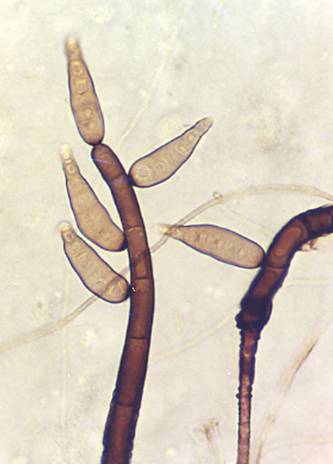 Si las superficies y los materiales están secos, el moho no puede crecer. En presencia de moho, se deben seguir los procedimientos adecuados para eliminar el moho, limpiar o reemplazar las superficies contaminadas y eliminar la fuente de la humedad excesiva. Las acciones correctivas incluyen:Limpie los derrames inmediatamente e inspeccione los fregaderos y los armarios para el agua estancada.Repare las tuberías, las ventanas, etc. que tienen fugas.Controle cuidadosamente las alfombras en los pisos de concreto.Utilice las extractores de escape en las cocinas y los baños (y abra una ventana) cuando el vapor y la humedad están en el aire.Utilice un deshumidificador para mantener una humedad relativa del 30% a 50%.Mantenga las áreas de la condensación de ventanas limpias y secas.No ponga alfombras en los baños.Limpie las cubetas de goteo bajo los acondicionadores de aire, los refrigeradores y los deshumidificadores. Establezca programas de mantenimiento preventivo de estos equipos.Repare las grietas en las paredes del sótano e incline los jardines hacia fuera del edificio.Cuando repinta en las salas húmedas, utilice un agente que reprime el moho en la pintura.Ponga una barrera de plástico en el suelo en el espacio de acceso bajo el edificio.Mantenga los techos, los canalones de techos y los sistemas de drenaje correctamente.La limpieza de moho:Los que investigan, limpian y eliminan la contaminación del moho deben evitar exponerse al moho y el polvo y otros materiales con moho. Tomar muestras para la identificación exacta del moho por lo general no es necesario a menos que hay la posibilidad de los problemas legales o de salud graves.La magnitud de la contaminación de moho determina la cantidad de las precauciones necesarias para realizar una limpieza adecuada. La capacitación para la remediación del moho se debe realizar para comprender los procedimientos requeridos y el equipo de protección personal requerido, tales como guantes impermeables, gafas de seguridad a prueba de salpicaduras y respiradores apropiados. También pueden ser necesarios la ventilación de la sala o el aislamiento del área en función de la situación. Si se utilizan agentes que matan el moho, todas las instrucciones de uso deben seguirse estrictamente. Para áreas grandes o persistentes de crecimiento de moho, busque ayuda profesional.Se debe limpiar y eliminar la contaminación por moho, ya que incluso el moho muerto presenta riesgos. Las superficies contaminadas y no porosas deben limpiarse y secarse completamente. A menudo, las superficies porosas se deben desechar y reemplazar. Todos los materiales de residuos contaminados se deben poner en dos bolsas de manera segura, pero por lo general se pueden desechar como residuos de construcción ordinarios—consulte con su servicio de manipulación de residuos local.Después de la limpieza y el secado, vuelva a la zona de vez en cuando para asegurarse de que el problema no vuelva.Este formulario acredita que se brindó la capacitación antes mencionada a los participantes incluidos en la lista. Al firmar a continuación, cada participante confirma que ha recibido esta capacitación.Organización:							Fecha: 					         Instructor:				          	 Firma del instructor: 					Participantes de la clase:Nombre: 			                                  Firma:		                    		Nombre: 				                        Firma:		                     	Nombre: 				                        Firma:		                     	Nombre: 				                        Firma:		                     	Nombre: 				                        Firma:		                     	Nombre: 				                        Firma:		                     	Nombre: 				                        Firma:		                     	Nombre: 				                        Firma:		                     	Nombre: 				                        Firma:		                     	Nombre: 				                        Firma:		                     	Nombre: 				                        Firma:		                     	Nombre: 				                        Firma:		                     	Nombre: 				                        Firma:		                     	Nombre: 				                        Firma:		                     	Nombre: 				                        Firma:		                     	Nombre: 				                        Firma:		                     	